Чувствительность КМОП-источника опорного  напряжения к вариациям параметров элементов Е.Н. Бормонтов, Е.В. Сухотерин, Д.В. Колесников, Е.В. Невежин ВведениеИсточник опорного напряжения (ИОН) является составным элементом многих сложно-функциональных блоков, таких как аналого-цифровые преобразователи, вторичные источники питания и др. [1 - 5]. Обычно к нему предъявляются жесткие требования к точности выходного напряжения. Поэтому, как правило, ИОН включает в себя подстройку уровня выходного напряжения [6]. Она должна иметь небольшой шаг и при этом перекрывать возможное отклонение выходного напряжения.В силу малости отклонений выходного напряжения опорного источника эффективным методом его анализа может служить оценка его чувствительности к вариациям параметров отдельных элементов. Величины чувствительностей выходного напряжения дают возможность определить степень влияния параметров отдельных элементов схемы на выходное напряжение [7], что позволяет повысить эффективность проектирования этих устройств.Постановка задачи. Рассмотрим типичную структуру источника (рис. 1), получившую широкое распространение и продемонстрировавшую высокую эффективность. Ее элементами являются биполярные транзисторы (Q1-Q5), резисторы (R1, R2), МОП-транзисторы (М1-M3) и операционный усилитель А1.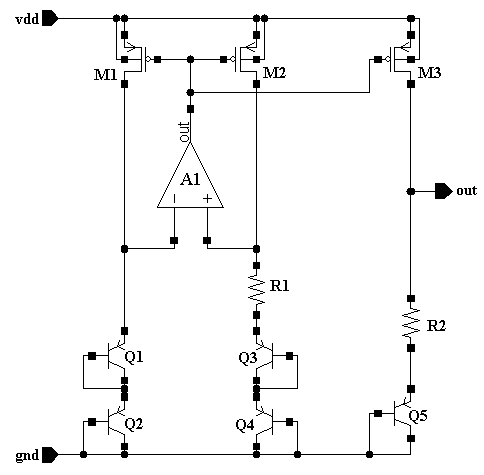 Рис. 1. Структура источника опорного напряжения.Будем полагать, что площади эмиттеров биполярных транзисторов связаны соотношениями AQ1=AQ2=AQ5=AQ3/m=AQ4/m. Считаем, что токи стоков транзисторов M1-M3 допускают следующее представление: IM1=Id·k1; IM2=Id·k2; IM3=Id·k3; где коэффициенты k1, k2, k3 характеризуют отклонения тока от некоторого номинального значения Id. Если получить выражения для тока стока транзистора M2 и напряжения база-эмиттер Q5, появится возможность для определения выходного напряжения источника. Для контура, включающего входы операционного усилителя A1, резистор R1 и биполярные транзисторы Q1, Q2, Q3, Q4, справедливо соотношение,где Uсм – напряжение смещения операционного усилителя.С другой стороны, очевидно,.Тогда для тока стока транзистора M2 можно получить Через ток IM3, учитывая заданную выше  его связь с током IM2, напряжение база-эмиттер биполярного транзистора Q5 можно выразить следующим образом:В этих условиях выходное напряжение приобретает следующий вид:где Vt=k·T/q– тепловой потенциал.Выражение (3) дает следующие полуотносительные чувствительности выходного напряжения ИОН к номиналам резисторов R1, R2 и коэффициентам ki:Чувствительности выходного напряжения ИОН к коэффициентам k1, k2, k3 характеризуют влияние отклонения токов транзисторов M1, M2, M3 от номинального значения на выходное напряжение. На основе этих соотношений, рассчитав среднеквадратическое отклонение тока [8 - 10], можно оценить степень влияния МОП транзисторов на опорное напряжение.Кроме того, (3) позволяет рассчитать абсолютную чувствительность выходного напряжения к напряжению смещения операционного усилителя:С другой стороны, выходное напряжение можно выразить через напряжения база-эмиттер биполярных транзисторов:откуда можно получить полуотносительные чувствительности выходного напряжения ИОН к напряжению база-эмиттер биполярных транзисторов:Суммы полуотносительных чувствительностей по компонентам ,дают возможность оценить их влияние при групповых отклонениях технологического процесса [11].На рис. 2, 3 приведены температурные зависимости  чувствительности выходного напряжения к резисторам R1, R2 и коэффициентам ki. Рис. 4 отображает зависимость его абсолютной чувствительности к напряжению смещения операционного усилителя от величины m (рис.4).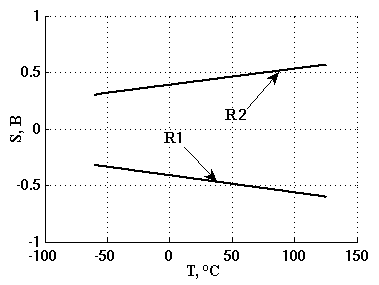 Рис. 2. Полуотносительные чувствительности выходного напряжения ИОН к резисторам  в диапазоне температур.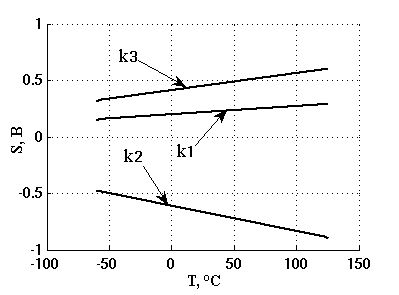 Рис. 3. Температурная зависимость полуотносительных чувствительностей выходного напряжения ИОН к коэффициентам k1, k2, k3 в диапазоне температур.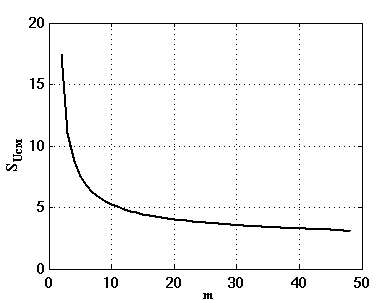 Рис. 4. Абсолютная чувствительность выходного напряжения ИОН к напряжению смещения в зависимости от m.В табл. 1 указаны значения поэлементных чувствительностей рассматриваемой структуры ИОН, рассчитанные в условиях m=8, k1=k2=k3=1 при 27°С.Таблица 1Значения чувствительностей выходного напряжения ИОНВыводыПроведенный анализ позволяет сделать следующие выводы:- суммы полуотносительных чувствительностей выходного напряжения к резисторам и напряжениям база-эмиттер биполярных транзисторов являются константами при заданной температуре. Это означает, что разброс выходного напряжения ИОН определяется групповыми свойствами элементов (резисторов и биполярных транзисторов) выбранного технологического базиса;- при групповом отклонении параметров технологического процесса характеристики МОП-транзисторов не влияют на точность опорного напряжения ИОН, т.к. отношения токов в ветвях при этом не изменяется;- влияние напряжения смещения усилителя можно снизить путем увеличения отношения площадей биполярных транзисторов Q3 к Q1. Это положение позволяет получить оптимальные характеристики ИОН с точки зрения площади блока, занимаемой на кристалле и величины разброса опорного напряжения;- температурные зависимости чувствительностей к резисторам и токам позволяют рассчитать среднеквадратичное отклонение опорного напряжения с учетом их рассогласования;ЗаключениеТаким образом, результаты анализа показали, что оценка влияния отклонений элементов схемы на выходные параметры с использованием аппарата чувствительности является эффективным и надежным инструментом. Дальнейшим развитием проведенного анализа может быть связано с прогнозом отклонения опорного напряжения ИОН и определением структуры схемы его начальной подстройки в заданных технологических условиях.Литература Гребен А.Б. Проектирование аналоговых интегральных схем / Гребен А.Б. // М.: Энергия, 1972, 255с. Соклоф С. Аналоговые интегральные схемы. / С. Соклоф, А. Федоров // пер. с английского А. Б. Перевезенцева, под ред. В. Д. Вернера; М.: Издательство «Мир», 1988, 583c.Кестер У. Аналого-цифровое преобразование // Перевод с анлийского под редакцией Е.Б. Володина, M: «Техносфера», 2007, 1015с.В.К. Игнатьев, А.В. Никитин, С.В. Перченко, Д.А. Станкевич, Динамическая компенсация дополнительной погрешности прецизионного АЦП [Электронный ресурс] // «Инженерный вестник Дона», 2012 г, №2. - Режим доступа: http://www.ivdon.ru/magazine/archive/n2y2012/771 (доступ свободный) – Загл. с экрана. – Яз. рус.Gray P.R. Analysis and Design of Analog Integrated Circuits / P.R Gray, P.J. Hurst, S.H. Lewis, R.G. Meyer. // New York: Wiley, 2001, 897p.Макаров А.Б. Технологическая миграция источников опорного напряжения на основе ширины запрещенной зоны кремния / А.Б. Макаров, И.В. Кочкин // Проблемы разработки перспективных микро- и наноэлектронных систем - 2010. Сборник трудов под общ. ред. академика РАН А.Л. Стемпковского. М.: ИППМ РАН, 2010 . C. 547-552.Гехер К. Теория чувствительности и допусков электронных цепей. / К. Гехер // Будапешт, 1971, пер. с англ. Под ред. Ю.Л. Хотунцева. М.: «Сов. Радио», 1973, 200с.Оценка точности источника опорного напряжения в технологии 0.18 мкм / Е.В. Сухотерин, Е.В. Невежин, Б.К. Петров, Д.В. Колесников   // Проблемы современной аналоговой микросхемотехники : материалы  X  междунар.  науч.-практ.  семинара.  – Шахты, – 2013. – С. 69-74.А.М. Пилипенко, В.Н. Бирюков, Моделирование параметров МОП-транзисторов в широком температурном диапазоне [Электронный ресурс] // «Инженерный вестник Дона», 2013 г, №4. - Режим доступа: http://www.ivdon.ru/magazine/archive/n4y2013/1917 (доступ свободный) – Загл. с экрана. – Яз. рус.Pelgrom, M.J.M.; Duinmaijer, A.C.J.; Welbers, A.P.G., "Matching properties of MOS transistors," Solid-State Circuits, IEEE Journal of, vol.24, no.5pp. 1433- 1439, Oct 1989.Herbst S. A Low-Noise Bandgap Voltage Reference Employing Dynamic Element Matching / Herbst S. // Massachusetts institute of technology, 2011, 109p. -0.453В0.428 В0.218 В-0,671 В0,453 В5,82